Personal Health AssistantTeam G: Che Chu, Brittany DePoi, Wei Lin, Linh Nhan, Jose Rodriguez, Matthew SwircenskiCSE 4904- User ManualTable of Contents:1. Downloading PHA2. Creating an Account with Microsoft Healthvault3. Opening PHA4. Logging into PHA5. How To For Patient Application:	5.1. 	Add a Condition	5.2. 	View/Edit a Condition	5.3. 	Delete a Condition	5.4. 	Add a Medication	5.5. 	View/ Edit a Medication	5.6. 	Delete a Medication	5.7. 	Add an Allergy	5.8. 	View/ Edit an Allergy	5.9. 	Delete an Allergy	5.10. 	View/ Edit Diabetes Managed by PHA	5.11. 	View/ Edit Heart Disease Managed by PHA5.12.	View/ Edit Asthma Managed by PHA	5.13.	View/ Edit Obesity Managed by PHA	5.14.	Add ODL to Wellness Diary	5.15. 	View Wellness Diary Pages	5.16. 	View/ Edit Profile 	5.17.	Add a Procedure5.18. 	View/ Edit a Procedure5.19. 	Add a Provider5.20. 	Edit Provider Permissions5.21.	Delete a Provider6. How To For Provider Application:	6.1.	View/ Edit Profile6.2. 	View Patients List 6.3.	View/Edit Roles6.4.	View Patient Profile6.5. 	View/Edit Diabetes Related Factors6.6. 	Add a Condition	6.7. 	View/Edit a Condition	6.8. 	Delete a Condition	6.9. 	Add a Medication	6.10. 	View/ Edit a Medication	6.11. 	Delete a Medication	6.12. 	Add an Allergy	6.13. 	View/ Edit an Allergy	6.14. 	Delete an Allergy	6.15. 	View/ Edit Diabetes Managed by PHA	6.16. 	View/ Edit Heart Disease Managed by PHA6.17.	View/ Edit Asthma Managed by PHA	6.18.	View/ Edit Obesity Managed by PHA	6.19.	Add ODL to Wellness Diary	6.20. 	View Wellness Diary Pages7. Logging Out of PHA1. Downloading PHAa. To use PHA, the first thing to do is to search for the application on the respective application store (App Store for iOS or Google Play for Android).  b. Once the application is found, downloading the application is simple: select the application you wish to install and click install on the details of the application.  c. Wait for the installation to complete.  Once the installation is complete, the user is ready to go to use the account, assuming they have an account with Microsoft Healthvault first.  If not, proceed to Section 2 for details on how to do this.  Otherwise, proceed to section 3 on details on how to open and use the application.2. Creating an Account with Microsoft Healthvaulta. Navigate to the following link to create an account: http://account.healthvault-ppe.comb. Figure 1 displays the web page the user will be directed to; once here, select on “Sign up now” in order to create an account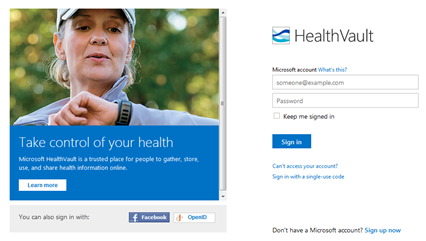 Figure 1: Microsoft Healthvault websitec. Follow the steps in creating an account before proceeding to log into PHA.  Once the account creation is complete, proceed to Section 3 for details on how open PHA.3. Opening PHA	a. Look for the PHA icon on your mobile device.  Figure 2 depicts the icons you will be searching for.  The provider version will have the same icon, but the name will contain “Provider” as opposed to “Patient”.  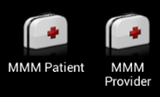 Figure 2: Icon for both versions of PHA	b. Once you find the application, click on the icon to open it to begin its usage.4. Logging into PHA	a. When the application successfully opens, you will be directed to a screen where you can enter your username and password.  These are the values you used when creating an account on Microsoft Healthvault in Section 2.  b. Once you have entered in the values, click on “Log In” to verify the account information.  If the login was successful, you will be directed to the Conditions screen on the application.  If the login was unsuccessful, you will be prompted to enter your credentials again and attempt another log in.  5. How To For Patient Application: The following walkthroughs of how to perform certain actions will be done on the respective tabs.  For example, the allergy functions will be done on the “Allergies” tab and so on.  The “More” tab will contain the “Procedures” and “Profile” steps. Consult the following tables to determine how to perform the task since the steps will vary depending on the platform you are running the application on.5.1. Add a Condition 5.2. View/Edit a Condition5.3. Delete a Condition5.4. Add a Medication5.5. View/ Edit a Medication5.6. Delete a Medication5.7. Add an Allergy5.8. View/ Edit an Allergy5.9. Delete an Allergy5.10. View/ Edit Diabetes Managed by PHA	In the “Diabetes” detail screen, the user will be able to perform similar actions on the two main values recorded for diabetes.  The steps labelled with an “i” will correspond to glucose related screens while the steps labelled with an “ii” will correspond to insulin related screens.5.11. View/ Edit Heart Disease Managed by PHA5.12. View/ Edit Asthma Managed by PHA5.13. View/ Edit Obesity Managed by PHA	In the “Obesity” detail screen, the user will be able to perform similar actions on the two main values recorded for diabetes.  The steps labelled with an “i” will correspond to carbohydrate related screens while the steps labelled with an “ii” will correspond to calorie related screens.5.14. Add ODL to Wellness Diary5.15. View Wellness Diary Pages5.16. View/ Edit Profile5.17. Add a Procedure5.18. View a Procedure	Since a procedure is easy to add (only two fields) we did not add an edit function for these.  Therefore, the user will delete the procedure and add a new one in order to apply changes they want.5.19. Add a Provider5.20. View/ Edit Provider Permissions5.21. Delete a Provider6. How To For Provider Application:The following walkthroughs of how to perform certain actions will be done on the respective tabs.  For example, the allergy functions will be done on the “Allergies” tab and so on.   Consult the following tables to determine how to perform the task since the steps will vary depending on the platform you are running the application on.  Several of the actions explained in the patient application will not be repeated here.  The user will be directed to the respective section in this case.6.1. View/ Edit Profile6.2. View Patients List 6.3. View/Edit Roles6.4. View Patient Profile6.5. View/Edit Diabetes Related Factors6.6. Add a ConditionRefer to Section 5.1. Add a Condition6.7. View/Edit a Condition	Refer to Section 5.2. View/Edit a Condition6.8. Delete a Condition	Refer to Section 5.3. Delete a Condition6.9. Add a Medication	Refer to Section 5.4. Add a Medication6.10. View/ Edit a Medication	Refer to Section 5.5. View/ Edit a Medication6.11. Delete a Medication	Refer to Section 5.6. Delete a Medication6.12. Add an Allergy	Refer to Section 5.7. Add an Allergy6.13. View/ Edit an Allergy	Refer to Section 5.8. View/ Edit an Allergy6.14. Delete an Allergy	Refer to Section 5.9. Delete an Allergy6.15. View/ Edit Diabetes Managed by PHA	Refer to Section 5.10. View/ Edit Diabetes Managed by PHA6.16. View/ Edit Heart Disease Managed by PHA	Refer to Section 5.11. View/ Edit Heart Disease Managed by PHA6.17. View/ Edit Asthma Managed by PHA	Refer to Section 5.12. View/ Edit Asthma Managed by PHA6.18. View/ Edit Obesity Managed by PHA	Refer to Section 5.13. View/ Edit Obesity Managed by PHA6.19. Add ODL to Wellness Diary	Refer to Section 5.14.	Add ODL to Wellness Diary6.20. View Wellness Diary Pages	Refer to Section 5.15. View Wellness Diary Pages7. Logging Out of PHAVersionStepsAndroida. Select the “Menu” buttonb. Click on “Add Condition” when the menu buttons openc. Fill in the “Name”, “Status”, “Start Date”, “End Date”, and “How It Ended” fields on the condition with the appropriate information (a date picker will open for the dates to facilitate the date selection process)d. Once you have completely entered in the information, click on “Save Condition”e. If the condition was successfully added to the server, the newly added condition will generate on the “Conditions” tab for you to view.  Otherwise, an error alert will pop up to the user.iOSa. Click on “Add Condition” b. Fill in the “Name”, “Status”, “Start Date”, “End Date”, and “How It Ended” fields on the condition with the appropriate information (a date picker will open for the dates to facilitate the date selection process)c. Once you have completely entered in the information, click on “Save”d. If the condition was successfully added to the server, the newly added condition will generate on the “Conditions” tab for you to view.  Otherwise, an error alert will pop up to the user.VersionStepsAndroida. Click on the condition you wish to viewb. The details page for that condition will then loadc. To edit the details of the condition, select “Menu” againd. Once the menu button loads, select “Edit”e. The fields for the condition will be generated on the edit screen that loadsf. Make the necessary changes to the information heree. Once you are satisfied with the changes, click “Save Changes”.  If you choose to cancel the changes made, click on the “Back” button, or return arrow on the device to go back to the details screenf. If the save was unsuccessful, an error prompt will open to alert the user.  Otherwise, an alert saying that edit was successful will openg. Select “Okay” on this prompt to return to the details screenh. To see the new changes, return to the list of conditions on the “Conditions” tabiOSa. Click on the condition you wish to viewb. To edit details related to the medication.  Click on the edit button on the top right corner of the window in the details windowVersionStepsAndroida. Click on the condition you wish to deleteb. Select “Delete Condition”c. A prompt will open asking if you are sure you want to delete the condition.  If you are sure, select “Delete”, otherwise select “Cancel”.  Note: this action cannot be undone; to get the condition back, you have to manually add it back ind. You will receive a message stating “Deletion Successful” when you are done deleting the condition.  Select “Okay” to close this prompt iOSa.  Go to the detail screen of the medication to be deleted by clicking on the main conditions windowb.  Click on the “Delete Condition” buttonc.  Confirm the deletion of the condition by clicking on the “Delete” button to permanently delete the condition. Note: this action cannot be undone; to get the condition back, you have to manually add it back inVersionStepsAndroida. Select the “Menu” buttonb. Click on “Add Medication” when the menu buttons appear on the screenc. Fill in the “Name”, “Strength”, “Dosage”, “How Taken”, “Frequency”, “Start Date”, “End Date”, and “Other Instructions” fields on the medication with the appropriate information (a date picker will open for the dates to facilitate the date selection process)d. Once you have completely entered in the information, click on “Save Medication”e. If the medication was successfully added to the server, the newly added medication will generate on the “Medications” tab for you to view.  Otherwise, an error alert will pop up; in this case, you will have to try againiOSa. Go to the main “Meds” tabb. Click on the “+” button on the top right cornerc. Fill in all information related to the medication.VersionStepsAndroida. Click on the medication you wish to viewb. The details page for that medication will then loadc. To edit the details of the medication, select “Menu” againd. Once the menu button loads, select “Edit”e. The fields for the condition will be generated on the edit screen that loadsf. Make the necessary changes to the information heree. Once you are satisfied with the changes, click “Save Changes”.  If you choose to cancel the changes made, click on the “Back” button, or return arrow on the device to go back to the details screenf. If the save was unsuccessful, an error prompt will open to alert the user.  Otherwise, an alert saying that edit was successful will openg. Select “Okay” on this prompt to return to the details screenh. To see the new changes, return to the list of medications on the “medication” tabiOSa. Go to the main “Meds” tabb. Click on the medication to view the details related to the medicationc. To edit medication, click the “+” button on the top right corner of the window in the details screend. From the edit screen, modify the field that you want to edit.VersionStepsAndroida. Click on the medication you wish to deleteb. Select “Delete Medication ”c. A prompt will open asking if you are sure you want to delete the medication.  If you are sure, select “Delete”, otherwise select “Cancel”.  Note: this action cannot be undone; to get the medication back, you have to manually add it back ind. You will receive a message stating “Deletion Successful” when you are done deleting the medication.  Select “Okay” to close this prompt iOSa.  Click on the medication you wish to deleteb. Select “Delete Medication” c. A prompt will open asking if you are sure you want to delete the medication.  If you are sure, select “Delete”, otherwise select “Cancel”.  Note: this action cannot be undone; to get the medication back, you have to manually add it back inVersionStepsAndroida. Select the “Menu” buttonb. Click on “Add Allergy” when the menu buttons openc. Fill in the “Name”, “Type”, “Reaction”, “First Observed Date”, “Treatment”, and “Allergen Code” fields on the allergy with the appropriate information (a date picker will open for the dates to facilitate the date selection process)d. Once you have completely entered in the information, click on “Save Allergy”e. If the condition was successfully added to the server, the newly added allergy will generate on the “Allergies” tab for you to view.  Otherwise, an error alert will pop up to the user.iOSa. Click on the “Allergies” tab on the bottom of the screenb. Click on the “+” button on the top right corner of the window c. Enter in the required fields for the allergyd. Click “save” on the top right corner to save the allergyVersionStepsAndroida. Click on the allergy you wish to viewb. The details page for that allergy will then loadc. To edit the details of the allergy, select “Menu” againd. Once the menu button loads, select “Edit”e. The fields for the allergy will be generated on the edit screen that loadsf. Make the necessary changes to the information heree. Once you are satisfied with the changes, click “Save Changes”.  If you choose to cancel the changes made, click on the “Back” button, or return arrow on the device to go back to the details screenf. If the save was unsuccessful, an error prompt will open to alert the user.  Otherwise, an alert saying that edit was successful will openg. Select “Okay” on this prompt to return to the details screenh. To see the new changes, return to the list of allergies on the “allergy” tabiOSa.  Click on the allergy you wish to view in the “Allergies” tab b. To edit the allergy, click on the “edit” buttonc. Fill out the any changes that you wish to maked. Click “save” to save your changesVersionStepsAndroida. Click on the allergy you wish to deleteb. Select “Delete Allergy”c. A prompt will open asking if you are sure you want to delete the allergy.  If you are sure, select “Delete”, otherwise select “Cancel”.  Note: this action cannot be undone; to get the allergy back, you have to manually add it back ind. You will receive a message stating “Deletion Successful” when you are done deleting the allergy.  Select “Okay” to close this prompt iOSa. Click on the allergy you wish to deleteb. Select “Delete Allergy”c. A prompt will open asking if you are sure you want to delete the allergy.  If you are sure, select “Delete”, otherwise select “Cancel”.  Note: this action cannot be undone; to get the allergy back, you have to manually add it back inVersionStepsAndroida. Select “Diabetes” on the “Conditions” tabb. You will have the ability to add new values to your profile (glucose and insulin values will be added simultaneously).  Select “Menu” on your mobile devicec. When the menu button loads, select “Add Measurement”d. On this new screen, you will enter the values for “Glucose”, “Carbs”, “Suggested Intake”, “Insulin”, “Unit”, “Type”, and “Date” for the glucose level observede. When you have finished entering in the relevant information, you must click on “Save Measurement” to save your changes.  If you choose to discard the changes, select the back button on your respective mobile device.f. You can view the general details of the diabetes condition as well as the more detailed values related to diabetes: glucose and insulin    f.i. Select “Glucose Details” to view the glucose related information    f.ii Select “Insulin Details”to view the insulin related informationg. When on the details screen, you will be able to see the graph of the fifteen most recent values as well as the maximum, minimum, and average of these values.  You can scroll back and forth on the graph and pinch to zoom in and out of the graph.  Also, you can click on specific points to view the exact value at that pointh. To view the complete history of values you have entered into the application, click on the area containing the statistics of the fifteen most recent valuesi. You will now be directed to a screen with all of the history values entered for either glucose or insulin depending on which path you followed above.  To return to the original screen, hit the “Back” button on the phoneiOSa. Select “Diabetes” on the “Conditions” tabb. Here, you can view the general details of the diabetes condition as well as the more detailed values related to diabetes: glucose and insulin    b.i. Select “Glucose Details” to view the glucose related information    b.ii Select “Insulin Details”to view the insulin related informationc. When on the details screen, you will be able to see the graph of the fifteen most recent values as well as the maximum, minimum, and average of these values.  You can scroll back and forth on the graph and pinch to zoom in and out of the graph.  Also, you can click on specific points to view the exact value at that pointd. You will have the ability to add new values to your profile    d.i. To add a new glucose value, select “+” on your mobile device    d.ii To add a new insulin value, select “+” on your mobile devicee. You will be directed to a new screen where you will have to enter in the respective values for the measurement you are currently adding    e.i. This screen will allow you to enter the values for “Measurement”, “Unit”, “Type”, “Date”, and “Carbs” for the glucose level observed    e.ii. This screen will allow you to enter the value for “Measurement” for the insulin level observedf. When you have finished entering in the relevant information, you must save your changes    f.i Click on “Save”    f.ii Click on “Save”g. To view the complete history of values you have entered into the application, click on the area containing the statistics of the fifteen most recent valuesVersionStepsAndroida. Select “Heart Disease” on the “Conditions” tabb. Here, you can view the general details of the heart disease condition as well as the more detailed information for blood pressure.  Select “Blood Pressure Details” to view the blood pressure related informationc. When on the details screen, you will be able to see the graph of the fifteen most recent blood pressure values as well as the maximum, minimum, and average of these values.  You can scroll back and forth on the graph and pinch to zoom in and out of the graph.  Also, you can click on specific points to view the exact value at that pointd. To add a new blood pressure value, select “Menu” on your mobile devicee. When the menu buttons open, select “Add BP Value”f. You will be directed to a new screen where you will have to enter the values for “Systolic”, “Diastolic”, “Pulse”, and “Date” for the blood pressure level observedf. When you have finished entering in the relevant information, click on “Save Blood Pressure Value”g. To view the complete history of values you have entered into the application, click on the area containing the statistics of the fifteen most recent valuesh. You will now be directed to a screen with all of the history values entered for blood pressure.  To return to the original screen, hit the “Back” button on the phoneiOSa. Select “Heart Disease” from the “Conditions” tabb. From the “Heart Details” window, some basic information are displayed including the start date, end date and how it ended. c. To view more data regarding recent and past blood pressure history, click on the “Blood Pressure Details” buttond. From this window, a graphical history shows the past 7 blood pressure readingse. To view all past readings, click on the “History” sectionf. To add new blood pressure readings, click on the “+” button on the top right corner of the window.g. Fill in the required fields regarding the blood pressure readingh. Click on “Save” to save the value onto the databaseVersionStepsAndroida. Select “Asthma” on the “Conditions” tabb. Here, you can view the general details of the asthma condition as well as the more detailed information for peak flow.  Select “Peak Flow Details” to view the peak flow related informationc. When on the details screen, you will be able to see the graph of the fifteen most recent peak flow values as well as the maximum, minimum, and average of these values.  You can scroll back and forth on the graph and pinch to zoom in and out of the graph.  Also, you can click on specific points to view the exact value at that pointd. To add a new peak flow measurement, select “Menu” on your mobile devicee. When the menu buttons open, select “Add PF Value”f. You will be directed to a new screen where you will have to enter the values for “PEF”, “FEV1”, “FEV6”, and “Date” for the blood pressure level observedf. When you have finished entering in the relevant information, click on “Save Peak Flow Value”g. To view the complete history of values you have entered into the application, click on the area containing the statistics of the fifteen most recent valuesh. You will now be directed to a screen with all of the history values entered for peak flow.  To return to the original screen, hit the “Back” button on the phoneiOSa. Select “Asthma” on the “Conditions” tabb. Here, you can view the general details of the asthma condition as well as the more detailed information for peak flow.  Select “Peak Flow Details” to view the peak flow related informationc. When on the details screen, you will be able to see the graph of the fifteen most recent peak flow values as well as the maximum, minimum, and average of these values.  You can scroll back and forth on the graph and pinch to zoom in and out of the graph.  Also, you can click on specific points to view the exact value at that pointd. To add a new peak flow measurement, select “+” button on your iPhonee. You will be directed to a new screen where you will have to enter the values for “PEF”, “FEV1”, “FEV6”, and “Date” for the blood pressure level observedf. When you have finished entering in the relevant information, click on the “Save” button to save your changesg. To view the complete history of values you have entered into the application, click on the area containing the statistics of the fifteen most recent valuesh. You will now be directed to a screen with all of the history values entered for peak flow.  To return to the original screen, hit the “Left navigation” button on the phoneVersionStepsAndroida. Select “Obesity” on the “Conditions” tabb. Here, you can view the general details of the obesity condition as well as the more detailed values related to obesity: carbohydrates and calories    b.i. Select “Carbohydrate Details” to view the carb related information    b.ii Select “Calorie Details”to view the calorie related informationc. When on the details screen, you will be able to see the graph of the fifteen most recent values as well as the maximum, minimum, and average of these values.  You can scroll back and forth on the graph and pinch to zoom in and out of the graph.  Also, you can click on specific points to view the exact value at that pointd. You will have the ability to add new values to your profile    d.i. To add a new carb value, select “Menu” on your mobile device    d.ii To add a new calorie value, select “Menu” on your mobile devicee. Wait for the menu buttons to appear on the screen.      e.i. When the menu buttons open, select “Add Carb Value”    e.ii When the menu buttons open, select “Add Calorie Value”f. You will be directed to a new screen where you will have to enter in the respective values for the measurement you are currently adding    f.i. This screen will allow you to enter the values for “Measurement” and “Date” for the carb intake    f.ii. This screen will allow you to enter the value for “Measurement” for the calorie intakeg. When you have finished entering in the relevant information, you must save your changes    g.i Click on “Save Carb Intake Value”    g.ii Click on “Save Calorie Intake Value”h. To view the complete history of values you have entered into the application, click on the area containing the statistics of the fifteen most recent valuesi. You will now be directed to a screen with all of the history values entered for either carb or calorie depending on which path you followed above.  To return to the original screen, hit the “Back” button on the phoneiOSa. Select “Obesity” on the “Conditions” tabb. Here, you can view the general details of the obesity condition as well as the more detailed values related to obesity: carbohydrates and calories    b.i. Select “Carbohydrate Details” to view the carb related information    b.ii Select “Calorie Details”to view the calorie related informationc. When on the details screen, you will be able to see the graph of the fifteen most recent values as well as the maximum, minimum, and average of these values.  You can scroll back and forth on the graph and pinch to zoom in and out of the graph.  Also, you can click on specific points to view the exact value at that pointd. You will have the ability to add new values to your profile    d.i. To add a new carb value, select “+” on your mobile device    d.ii To add a new calorie value, select “+” on your mobile devicee. You will be directed to a new screen where you will have to enter in the respective values for the measurement you are currently adding    e.i. This screen will allow you to enter the values for “Measurement” and “Date” for the carb intake    e.ii. This screen will allow you to enter the value for “Measurement” for the calorie intakeg. When you have finished entering in the relevant information, you must save your changes    g.i Click on “Save” button to save your changes    g.ii Click on “Save” button to save your changes h. To view the complete history of values you have entered into the application, click on the area containing the statistics of the fifteen most recent valuesi. You will now be directed to a screen with all of the history values entered for either carb or calorie depending on which path you followed above.  To return to the original screen, hit the “left” navigation button on your iPhoneVersionStepsAndroida. Select “Menu”b. When the menu buttons load, select “Add O.D.L.”c. Use the sliders to adjust the value for the corresponding five measurements, “Appetite”, “Comfort”, “Energy”, “Happiness”, and “Mobility”.  d. Once you are done, select “Save ODL Values”.  If you do not want to continue with the addition, hit the “Back” button on the phone to cancel and return to the previous screeniOSa. Select the “Wellness” tabb. Click on the “+” buttonc. Use the sliders to adjust the value for the corresponding five measurements, “Appetite”, “Comfort”, “Energy”, “Happiness”, and “Mobility”.  d. Once you are done, select “Save”.  If you do not want to continue with the addition, hit the “Cancel” button on the phone to cancel and return to the previous screenVersionStepsAndroida. Click on the measurement you would like to view; you will be directed to the details for that specific measurementb. Click the “Back” button on the mobile device you are using to return to the list of measurementsiOSa. Click on the measurement you would like to view; you will be directed to the details for that specific measurementb. Click the “Back” button on the iPhone you are using to return to the list of measurementsVersionStepsAndroida. Select the “More” tabb. Select the “Profile” labelc. To edit the profile, select “Menu” on your mobile deviced. When the menu button loads, select “Edit”e. Make the necessary changes to the fields and if you want to save the changes, select “Save Changes”.  Otherwise, select the respective return or back button on your device to cancel the editf. The changes should repopulate on your profile screen if the save was successfuliOSa. Select the “More” tabb. Select the “Profile” labelc. To edit the profile, select “Edit” on your iPhonee. Make the necessary changes to the fields and if you want to save the changes, select “Save”VersionStepsAndroida. Select the “More” tabb. Select the “Procedures” labelc. Select the “Menu” button on your mobile deviced. Select “Add Procedure” when the menu buttons loade. Fill in the “Name”, “Date”, and “Body Location” for the procedure you are adding on this new screenf. If you choose to save the changes you made, click on “Save Procedure”.  Otherwise, select the “Back” button to cancel the changesiOSa. Select the “More” tabb. Select the “Procedures” labelc. Click the “+” button on your iPhoned. Select “Add Procedure” when the menu buttons loade. Fill in the “Name”, “Date”, and “Body Location” for the procedure you are adding on this new screenf. If you choose to save the changes you made, click on the “Save” button.  Otherwise, click on the “left navigation” button to cancel the changesVersionStepsAndroida. Select the “More” tabb. Select the “Procedures” labelc. Click on the procedure you would like to view the detailsd. When finished, select the “Back” button or return arrow on your mobile deviceiOSa. Select the “More” tabb. Select the “Procedures” labelc. Click on the procedure you would like to view the detailsd. When finished, select the “left navigation” button or return arrow on your iPhoneVersionStepsAndroida. Select the “More” tabb. Select the “Providers” labelc. Select “Menu” on your mobile deviced. When the menu button loads, select “New Provider”e. A list of available providers will be generated on the screen that you are directed to.  To view the details of the provider, select the provider namef. If you choose to add the provider, select whether or not you want to give the provider edit permissions on your account.  Once you are done, select “Menu” and select “Add”g. You will receive a message stating “Added Successfully” if the provider was added.  Select “Okay” to close the prompt.  The provider should now appear on your list of providersiOSa. Select the “More” tabb. Select the “Providers” labelc. Select “+” on your iPhoned. A list of available providers will be generated on the screen that you are directed to.  To view the details of the provider, select the provider namee. If you choose to add the provider, select whether or not you want to give the provider edit permissions on your account.  Once you are done, select “Add”f. You will receive a message stating “Added Successfully” if the provider was added.  Select “Okay” to close the prompt.  The provider should now appear on your list of providersVersionStepsAndroida. Select the “More” tabb. Select the “Providers” labelc. To view the details of your provider, select one of the names on your populated list of providersd. To edit the edit permissions of your provider, check or uncheck the checkbox for “Allow Edit?” (the value will automatically refresh the server information)e. Once you are done viewing/editing the provider, select the respective back button on your mobile deviceiOSa. Select the “More” tabb. Select the “Providers” labelc. To view the details of your provider, select one of the names on your populated list of providersd. To edit the edit permissions of your provider, check or uncheck the checkbox for “Allow Edit?” (the value will automatically refresh the server information)e. Once you are done viewing/editing the provider, select the “left navigation” button on your iPhoneVersionStepsAndroida. Select the “More” tabb. Select the “Providers” labelc. Select the provider you wish to deleted. On the provider details screen, select “Remove Provider”.  You will be prompted to confirm you wish to delete.  Select “Remove” to confirm or “Cancel” otherwise.  Note that you must add the provider again if you delete and change your mind  e. Once you have confirmed the delete, you will receive a confirmation that says “Removed Successfully”.  Select “Okay” to close this prompt.  The provider will not longer be loaded in your list of providersiOSa. Select the “More” tabb. Select the “Providers” labelc. Select the provider you wish to deleted. On the provider details screen, select “Remove Provider”.  You will be prompted to confirm you wish to delete.  Select “Remove” to confirm or “Cancel” otherwise.  Note that you must add the provider again if you delete and change your mind  e. Once you have confirmed the delete, you will receive a confirmation that says “Removed Successfully”.  Select “Okay” to close this prompt.  The provider will not longer be loaded in your list of providersVersionStepsAndroida. Once you log in to the provider version of the application, you will be automatically directed to your profile screenb. To edit, select “Menu” on your mobile devicec. Select “Edit” when the menu buttons loadd. Make the necessary changes to your profile.  If you want to save the changes, select “Save Changes”, otherwise select the respective back button on your device.iOSa. Once you log in to the provider version of the application, you will be automatically directed to your profile screenb. To edit, select “Menu” on your mobile devicec. Select “Edit” when the menu buttons loadd. Make the necessary changes to your profile.  If you want to save the changes, select “Save Changes”, otherwise select the respective back button on your device.VersionStepsAndroida. Select the “Patients” tabb. The list of patients will be generated on this new tab that you are directed toiOSa. Select the “Patients” tabb. The list of patients will be generated on this new tab that you are directed toVersionStepsAndroida. Select the “Patients” tabb. Select the “Menu” button on your respective mobile devicec. Select “My Roles”d. Click on the drop down menu to get the list of rolese. Select the role you wish to takef. When you are satisfied with your choice, click “Done”g. Your screen should refresh with the patients you have for that roleiOSa. Select the “Patients” tabc. Select “My Roles”d. Click on the drop down menu to get the list of rolese. Select the role you wish to takef. When you are satisfied with your choice, click “Done”g. Your screen should refresh with the patients you have for that roleVersionStepsAndroida. Select the “Patients” tabb. Select the name of the user you wish to view; you will now be directed to the profile page of that useriOSa. Select the “Patients” tabb. Select the name of the user you wish to view; you will now be directed to the profile page of that userVersionStepsAndroida. Select the “Patients” tabb. Select the name of the patient you would like to monitorc. Select the “Conditions” tab when you select a patientd. Select “Diabetes” from the list of conditionse. Select any of the three labels in the section labelled “Diabetes-Related Factors”f. Adjust any of the values with the value you wantg. If you wish to apply the changes, select “Save Changes”.  Otherwise, hit the respective back or cancel button on your mobile deviceh. You should now see your adjustment listed in the “Diabetes-Related Factors” sectioniOSa. Select the “Patients” tabb. Select the name of the patient you would like to monitorc. Select the “Conditions” tab when you select a patientd. Select “Diabetes” from the list of conditionse. Select any of the three labels in the section labelled “Diabetes-Related Factors”f. Adjust any of the values with the value you wantg. If you wish to apply the changes, select “Save”.  Otherwise, hit the respective back or cancel button on your mobile deviceh. You should now see your adjustment listed in the “Diabetes-Related Factors” sectionVersionStepsAndroida. Select “Menu” on your mobile deviceb. Select “Logout” c. Confirm the logout by selecting “Logout” again or choose “Cancel” otherwised. If confirmed, you will be redirected to the login screen of PHAiOSa. Go to any main tab windowsb. Click on “logout” button on the top left corner